＠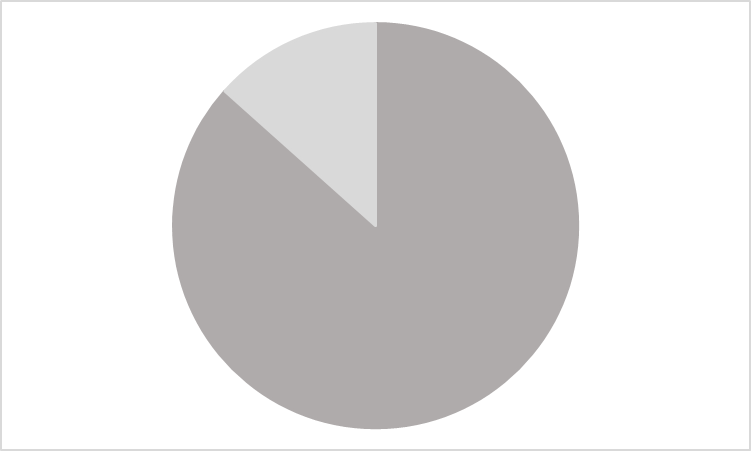 